              ESPE Visiting Professorship in Rare Diseases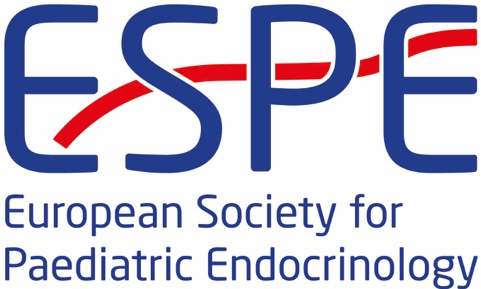 Application formAdditional documentation requiredShort CV of the main applicant who is an ESPE member – max 1 page.Short CV of other partners – max 1 pageFor each of the partners: List of 5 most relevant publications Invitation of host institution. Declaration of home institute that the visiting professor will be allowed to perform the proposed research. Ethical committee approval – if applicable. *Reference: 12 top tips for writing a grant application. (October 2015). Insight Blog (Medical Research Council, MRC). Retrieved from http://www.insight.mrc.ac.uk/2015/10/05/12-top-tips-for-writing-a-grant-application/ General informationGDPR: Should the applicant be awarded the grant please be advised that by providing applicant and supervisor information below you hereby consent for ESPE to hold the data and share with the funder (if requested), with the relevant ESPE Committee members that oversee the grant, and publish through society promotional channels (newsletter/news alert/website/social media) to the ESPE membership and wider public.  ESPE confirms that the only data that will be shared with funders and through social media channels will be name, institution, project title and outcomes of the grant project. No personal contact information or personal financial information will be shared with funders or other parties besides from the overseeing committee members.Applicant detailsDetails of Visiting Professor (not applicable if the Main Applicant is the Visiting Professor)Details of Host and Host CentresBudget calculation (in €)Additional fundingResearch context and collaborationsEducational ExchangeCareerThe host Project outlineProject titleSummary in layman’s terms (max 200 words)Summary in layman’s terms (max 200 words)TitleFirst name and initialsSurnamePosition heldEmployerRole in project Host or Visiting ProfessorTelEmailESPE Membership NumberDate of BirthTitleFirst name and initialsSurnamePosition heldEmployerRole in project Host or Visiting ProfessorTelEmailESPE Membership NumberDate of BirthHost(s) and Institution(s) where the project will be performedLiving ExpensesTravel costsOther expensesTotalExplain what additional funding is available from your own institute, own research grants and from the host institute – max 200 wordsExplain how this project fits in the research / collaborative activities of both the home and host research groups– max 600 wordsPlease give information on the educational exchange that is planned between the host's institute and the visitor's institute  (e.g. lectures/teaching to be given,  shared meetings with opportunities for educational exchange)Please explain how this project, if granted, will influence your career and / or create opportunities for you - max 200 wordsBackground – max 800 wordsObjectives – max 200 wordsNovelty, originality and impact – max 300 wordsWork plan – timetable, including the planned visits to the host institution(s), and a risk/contingency plan. Please include a plan of how the funds will be used if there are restrictions due to COVID19 (eg inability for physical presence in the host institute).Specific-Measureable-Achievable-Relevant-Time based goals (SMART) Objectives over the first, second and third year of the project (250 words or insert table)Potential for publication, grant applications and further research ( 250 words)Justification of Budget (250 words)Relevance to Paediatric Endocrinology (150 words)References – max 10	Research Policy and Animal Research PolicyPlease review the ESPE Research Policy found online here. Once reviewed please check the below box to confirm that your project will comply with this policy:I hereby confirm that the research project proposed in this application complies with the ESPE Research Policy If your research project does not comply with the ESPE Research Policy then please email espe@mci-group.com   If the proposed research project involves animals at any stage then please review the ESPE Animal Research Policy found online here. Once reviewed please check the below box to confirm that your project will comply with this policy:I hereby confirm that the research project proposed in this application complies with the ESPE Animal Research Policy If your research project does involve animals and does not comply with the ESPE Animal Research Policy then please email espe@mci-group.com 